ŽIADOSŤ O VYDANIE A PROLONGOVANIE PREUKAZU (ISIC) ŠTUDENTA UPJŠ v KOŠICIACHTýmto Vás žiadam o vydanie medzinárodného Preukazu študenta ISIC a jeho prolongácie počas štúdia:Tu vyplňte 1 podpis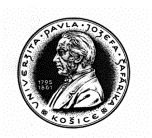 ZMLUVA o poskytnutí preukazu študenta uzavretá dňa 1.9.2011 medzi :Univerzitou Pavla Jozefa Šafárika v Košiciach          ( ďalej UPJŠ )Šrobárova 2, Košice, 04180; IČO: 00397768zastúpená: prof. MUDr. Ladislav Mirossay, DrSc. – rektor UPJŠ 	Bankové spojenie: Štátna pokladnica, Bratislava 		   č.ú.: 7000074351/8180			          [ ďalej Poskytovateľ preukazu študenta, alebo všeobecne Personálnej identifikačnej karty UPJŠ  ( v skratke  PIK ) podľa zákona č. 131/2002 Z.z. o vysokých  školách a o zmene a doplnení niektorých zákonov v znení neskorších predpisov ] na strane jednej aĎaľšie osobné údaje Používateľa PIK sú uvedené vyššie v Žiadosti o vydanie a prolongovanie preukazu (ISIC) študenta UPJŠ v Košiciach tvoriacej súčasť tohto dokumentu       [ Používateľ preukazu  študenta ( ďalej Používateľ PIK ) - podľa zákona č. 131/2002  Z.z.  o vysokých školách a o zmene a doplnení niektorých zákonov v znení neskorších predpisov ] na strane druhej uzatvárajú túto zmluvu:Poskytovateľ PIK poskytne Používateľovi PIK na jeho žiadosť.Používateľ PIK sa uzavretím tejto zmluvy zaväzuje dodržiavať ustanovenia Rozhodnutia rektora UPJŠ v Košiciach č. 20/2008 ( ďalej OaPP) a ostatné vnútorné predpisy UPJŠ vzťahujúce sa k PIK.Používateľ PIK i Poskytovateľ PIK majú práva a povinnosti vymedzené OaPP systému AIO UPJŠ.Poskytovateľ PIK i Používateľ PIK majú právo kedykoľvek túto zmluvu vypovedať bez uvedenia dôvodu. Výpoveď musí byť písomná a doručená druhej zmluvnej strane. Výpovedná lehota je 3 dni a začína plynúť od prvého dňa nasledujúceho po doručení výpovede.V ostatnom je vzťah Poskytovateľa PIK a Používateľa PIK upravený Občianskym zákonníkom a zákonom č. 131/2002 Z.z. o vysokých školách a o zmene a doplnení niektorých zákonov v znení neskorších predpisov .Účastníci tejto zmluvy vyhlasujú, že sú oboznámení s jej obsahom pred jej podpísaním a že táto zmluva je uzavretá po vzájomnej dohode, slobodne a vážne, zrozumiteľne a určito a taktiež nie v omyle na dôkaz čoho ju podpisujú.Používateľ PIK podpisom tejto zmluvy  zároveň dáva v súlade s ust. § 7 zák. č. 428/2002 Z.z. o ochrane osobných údajov svoj súhlas k spracovaniu jeho osobných údajov, uvedených v bode 2 tejto zmluvy a potvrdzuje Prehlásenie uvedené vyššie v Žiadosti o vydanie a prolongáciu preukazu študenta ISIC.Táto zmluva môže byť menená len písomnými dodatkami takto označenými, bežne číslovanými a podpísanými oboma zmluvnými stranami.Táto zmluva nadobúda platnosť a účinnosť dňom jej podpisu oboma zmluvnými stranami.				Tu vyplňte 1 podpis   .			Signature.			................……….						      	    ……….………...........................……….Poskytovateľ PIK                                                                                        				Používateľ PIKPOKYNY PRE ZÍSKANIE PREUKAZU DENNÉHO ŠTUDENTA UPJŠTieto pokyny si pre istotu skopírujte a odložte.	Vážený študent, študentka,blahoželáme Vám k prijatiu na štúdium na Univerzite Pavla Jozefa Šafárika v Košiciach a súčasne Vám predkladáme informáciu o spôsobe získania preukazu študenta – PIK ISIC UPJŠ. Preukaz študenta je medzinárodný multifunkčný preukaz povinný v zmysle §67 zák. 131/2002 Z.z. v znení neskorších predpisov. Dňom zápisu teda vzniká študentovi zákonná povinnosť tento preukaz vlastniť. PIK slúži ako jediný preukaz zliav ŽSSK, SAD, MHD, ako knižničný preukaz viacerých knižníc, ako elektronický kľúč do budov UPJŠ, ako ubytovací a stravovací preukaz, pas AIS nutný ihneď po zápise na tvorbu rozvrhu, preukaz zliav ISIC, elektronická peňaženka (Fax&Copy, Ticketportal…) a podobne. Študent bez PIK nemôže študovať. Pokiaľ ste si dali PIK vyrobiť, ale na štúdium ste sa nezapísali, môžete si PIK vyzdvihnúť po začiatku nasledujúceho kal.roka (po 01.01.2012) na Správe AIO – prevedieme Vám ju do formy Externý používateľ.Po vyrobení PIK poplatok nevraciame!	Aby sme Vám umožnili získať preukaz študenta v deň zápisu, potrebujeme od Vás vyplnenú elektronickú návratku v AIS. K návratke je potrebné doplniť 1 kvalitnú FAREBNÚ fotografiu (foto na OP, Pas – nie amatérske!) a mať včas zaplatený poplatok za vydanie PIK uhradeného bankovým prevodom podľa príkazu na úhradu vygenerovaného v AIS. (Bankové spojenie je uvedené nižšie, alebo na www.aio.upjs.sk#8;  Poplatok obsahuje: hodnotu čipovej karty, licenciu ISIC, náklady na revitalizáciu – podrobnosti v poriadku poplatkov UPJŠ)  Žiadosť je potrebné bezodkladne odoslať na adresu: Správa AIO CIaKT, Šrobárova 2, 04180 Košice tak, aby bola doručená najneskôr v deň , keď si budete chcieť vyzdvyhnúť PIK. Ak  doručíte  skôr, nič nepokazíte. (Osobne môžete doručiť na: Správa AIO, Šrobárova 2). PIK sa vydávajú do 15.9., info na zápise, potom na Správe AIO – nutné predložiť potvrdenie o návšteve školy! PIK dodatočne prijatých vyrábame najskôr do 14 dní od doručenia návratky, o stave vyrobených PIK zverejňujeme informácie na www.aio.upjs.sk v sekcii Novinky. Študenti magisterského, doktorandského štúdia a znovuprijatí, vlastniaci revitalizovanú PIK ISIC UPJŠ, uhradia iba prolongačný poplatok (2-6r. fakulte).BANKOVÉ SPOJENIE: Sumu =24,-€ uhraďte bezodkladne bankovým prevodom na účet vedený v Štátnej pokladni číslo účtu: 7000074351, kód banky 8180, príjemca: Správa AIO Univerzita Pavla Jozefa Šafárika v Košiciach, Šrobárova 2, Košice PSČ: 04180, Konštantný symbol 0308, Variabilný symbol sa skladá z predčíslia 9401 doplneného o číslo OP (foreign students passport number - first 6 numbers) – len číslice (bez písmen série), (napr. 9401022527), Referenčné číslo 3894391, správa pre adresáta: „PIK 1“ . Viac informácií získate na Web stránke:    http://www.aio.upjs.sk , alebo www.upjs.sk ; alebo osobne na Správe AIO UPJŠ, Šrobárova 2, Košice v čase: po, ut 09:00-10:00		štvrtok 13:30 – 14:00, 	alebo tf.: 055/234 1623  po – pi 09:00-16:00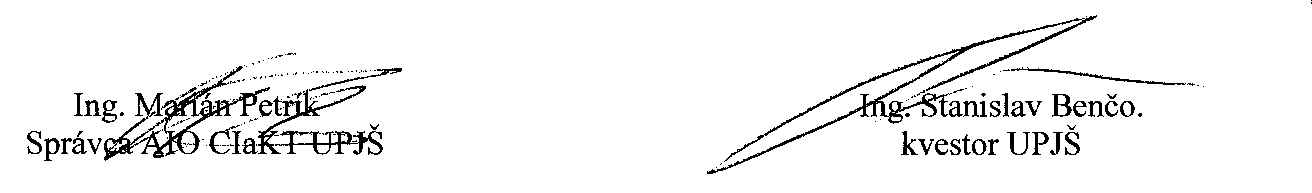 Súhlas s podmienkami členstva v Združení CKM SYTS a so spracovaním osobných údajov a ďalšieSvojim podpisom potvrdzujem, že dávam výslovný súhlas Združeniu CKM SYTS, so sídlom Vysoká 32, 814 45  Bratislava , IČO: 31768164 ( ďalej len “CKM SYTS” ) a oprávňujem CKM SYTS :spracúvať moje osobné údaje, a to na účely právy záväzkovoprávneho vzťahu v súvislosti s mojím členstvom v CKM SYTS , na účely súvisiace s činnosťou CKM SYTS podľa jej stanov, na účely  zdokumentovania činnosti CKM SYTS, na účely vykonávania marketingu alebo marketingového prieskumu CKM SYTS auskutočňovať prenos osobných údajov do štátov mimo sídla CKM SYTS, za predpokladu, že zaručujú primeranú úroveň ochrany, a to v rozsahu nevyhnutne potrebnom na dosiahnutie účelov uvedených v písmene a)  ana základe osobitnej zmluvy poveriť spracúvaním osobných údajov tretiu osobu, za predpokladu, že táto zaručuje primeranú úroveň ochrany, a to v rozsahu nevyhnutne potrebnom na dosiahnutie účelov uvedených v písmene a)  aodovzdávať k spracovaniu osobné údaje , a to v rozsahu nevyhnutne potrebnom na dosiahnutie účelov uvedených v písmene a).Svojím podpisom potvrdzujem, že som si vedomá/ý, že CKM SYTS mi oznámi prostredníctvom svojej internetovskej stránky www.ckm.sk, ak pristúpi k niektorej z možností uvedených v písmenách b) – d) tohoto vyhlásenia. Tento mnou udelený súhlas platí počas trvania účelov spracúvania uvedených v písmene a) tohoto vyhlásenia a zároveň som oprávnený tento súhlas písomne odovolať, ak CKM SYTS bude konať v rozpore s podmienkami uvedenými v tomto vyhlásení. Svojim podpisom zároveň potvrdzujem že:Som si prečítal Podmienky členstva v Združení CKM SYTS a súhlasím s nimiVšetky mnou uvedené údaje sú pravdivé a úplné. Plne zodpovedám za to, že mnou predložené potvrdenia a doklady pre získanie Preukazu študenta ISIC, Prolongačnej známky ISIC zodpovedajú skutočnosti a nárok na jeho vystavenie je teda uplatnený oprávnene.V prípade uvedenia nepravdivých údajov zodpovedám za mnou vzniknutú škodu v súlade s ustanoveniami Občianskeho zákonníkaSúhlasím so zasielaním informácií o používaní členského preukazu na mnou uvedenú e-mailovú adresu, poštovú adresuSúhlasím so spracovaním mnou poskytnutých údajov v informačnom systéme Združenia CKM SYTS v súlade so zákonom 428/2002 Z z. o ochrane osobných údajov  Súhlasím so spracovaním údajov uvedených v svojej Žiadosti o vydanie preukazu ISIC alebo Prolongačnej známky ISIC a svojej Zmluve medzi UPJŠ a používateľom PIK pričom text Žiadosti i zmluvy prikladám.Svojim podpisom potvrdzujem, že dávam výslovný súhlas Univerzite Pavla Jozefa Šafárika v Košiciach, so sídlom Šrobárova 2, 041 80  Košice , IČO: 00397768 ( ďalej len “UPJŠ” ) a oprávňujem UPJŠ poskytnúť osobné údaje: meno, priezvisko a tituly, adresa bydliska, dátum narodenia, potvrdenie o štúdiu na UPJŠ dopravcom a poskytovateľom služieb AIO iba v prípade, že UPJŠ má s týmito subjektami zmluvný vzťah a používateľ PIK požiada takýto subjekt o aktiváciu služby.Vyplní zamestnanec UPJŠ v Košiciach :Týmto potvrdzujem, že žiadateľ uvedený vyššie v Žiadosti o prolongovanie (vydanie) preukazu študenta ISIC je v akademickom roku v ktorom bol preukaz prevzatý, alebo prolongovaný študentom dennej formy štúdia na UPJŠ v Košiciach a bol mu na UPJŠ v Košiciach vydaný Preukaz študenta ISIC s uvedeným sériovým identifikačným číslom :Prolongácia (vydanie): Dátum a podpis prolongujúceho (vydávajúceho): Môže vyplývať z údajov v databáze AIO.UPOZORNENIE: Preštudujte si, prosím, zľavy a výhody dostupné na PIK UPJŠ na:     www.aio.upjs.sk#6 VYPLŇTE ČITATEĽNE PALIČKOVÝM PÍSMOM!Ročník štúdia (Year of study):1Titul pred menom (Title before name):Meno (Name):Priezvisko (Surname):Titul (Title after name):Rodné číslo (Birth number – if you have):Vzťah k Univerzite Pavla Jozefa Šafárika v Košiciach:denný študent / doktorand* (fultime student / PhD. student*)Fakulta (Faculty):Napr.: Prírodovedecká fakulta, Filozofická fakulta...Dátum narodenia (Date of birth): Typ karty (Card type – ISIC, ITIC, EXT, ZAM…):ISICPSČ (trvalého bydliska podľa OP) (Zip code in Slovakia address):Obec (trvalého bydliska podľa OP) (Town in Slovakia address):Ulica (trvalého bydliska podľa OP) (Street in Slovakia address):Číslo domu (trvalého bydliska podľa OP) (Number in Slovakia address):Adresa v domovskej krajine (Address in your home country):Prechodné bydlisko (ak je: PSČ, Obec, ulica, Č. d.) (Second Address in Slovakia):Prehlásenie – súhlasím s použitím poskytnutej fotografie a tu uvedených údajov v systéme AIO UPJŠ, pričom vyhlasujem, že sú pravdivé. Zároveň súhlasím s podmienkami členstva v Združení CKM SYTS a so spracovaním osobných údajov v zmysle príslušného textu uvedeného na druhej strane tohto tlačiva. Ďalej žiadam o vydanie a prolongáciu preukazu ISIC, pokiaľ súhlas na aktuálny rok potvrdím splnením podmienok prolongácie. Toto prehlásenie, platné do ukončenia platnosti nižšie uvedenej Zmluvy o poskytnutí preukazu študenta,  potvrdzujem vlastnoručným podpisom, ktorý považujem súčasne za podpísanie nižšie uvedenej Zmluvy o poskytnutí preukazu študenta (pre prípad, že som jej podpis na príslušnom mieste opomenul):Podpis(Signature)Číslo OP (PAS) (Séria + 6 číslic, zahraničný pas) (Number of passport) Položka nevyhnutná pre párovanie platieb!!!Mobil (nie je povinné, ale je to jediná možnosť rýchleho kontaktu v prípade potreby – údaj sa nepíše na kartu, nezapisuje do jej čipu a má k nemu prístup výhradne Správca AIO):E-mail: (nie je povinné, ale je to fianančne dostupná možnosť kontaktu v prípade potreby pre Správu AIO – údaj sa nepíše na kartu, ani do jej čipu a má k nemu prístup výhradne Správca AIO)Meno a priezvisko:(Name and sruname)Dátum narodenia: (Date of birth)Tu uveďte svoje meno a priezvisko (your name a surname)Tu uveďte dátum narodenia (date of birth)SNR - Číslo čipu karty SNR ("číslo pod fotografiou"):Údaj sa môže náchádzať v databáze AIO.Sériové číslo CKM ("S 421 ...): (je v pravom dolnom rohu karty) Údaj sa môže nachádzať v databáze AIO.1.9.2011 .  Podpis1.9.2012 . Podpis1.9.2013 .Podpis1.9.2014 . Podpis1.9.2015 . Podpis1.9.2016 . Podpis1.9.2017 . Podpis